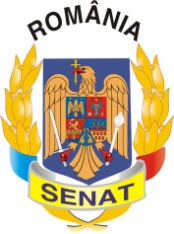 Comisia pentru dezvoltare regională,administrarea activelor statului și privatizarePROCES VERBALal şedinţei Comisiei din data de 12.05.2015Comisia pentru dezvoltare regională, administrarea activelor statului şi privatizare, condusă de domnul senator Mircea Banias, şi-a desfăşurat lucrările în ziua de 12.05.2015. Preşedintele Comisiei a constatat că există cvorum pentru începerea şedinţei.Membrii Comisiei au aprobat următoarea ordine de zi:Propunere legislativă pentru modificarea art. III din Legea nr. 122/2014 pentru completarea Legii nr. 82/1993 privind constituirea Rezervaţiei Biosferei "Delta Dunării".(L195/2015)Diverse.La punctul 1 pe ordinea de zi s-a discutat Propunerea legislativă pentru modificarea art. III din Legea nr. 122/2014 pentru completarea Legii nr. 82/1993 privind constituirea Rezervaţiei Biosferei "Delta Dunării".Propunerea legislativă are ca obiect modificarea art.III din Legea nr.122/2014 pentru completarea Legii nr.82/1993 privind constituirea Rezervaţiei Biosferei „Delta Dunării", în sensul exceptării de la interdicţia acordării subvenţiei agricole a terenurilor aferente fostelor amenajări piscicole aflate pe teritoriul Rezervaţiei Biosferei „Delta Dunării" incluse în planul de renaturare.Întrucât propunerea legislativă are implicații asupra bugetului de stat, devin incidente prevederile art.111 alin.(1) teza a doua din Constituția României, republicată, potrivit cărora solicitarea unei informări din partea Guvernului este obligatorie.Consiliul Legislativ  a avizat  negativ propunerea legislativă.La lucrările comisiei a participat din partea Ministerului Mediului Apelor și Pădurilor doamna Anne Jugănaru, secretar de stat, din partea Agenţiei de Plăţi şi Intervenţie pentru Agricultură a participat doamna Corina Irina Rica, șef serviciu.Membrii Comisiei pentru dezvoltare regională, administrarea activelor statului şi privatizare, au hotărât, cu majoritate de voturi, să adopte aviz negativ.           PREȘEDINTE,                                                                          SECRETAR,          Mircea Banias        			                                           Valentin Calcan